Załącznik nr I.13Dokumentacja fotograficzna - pojazdy1. Samochód ciężarowy  MITSUBISCHI (ONY XC92)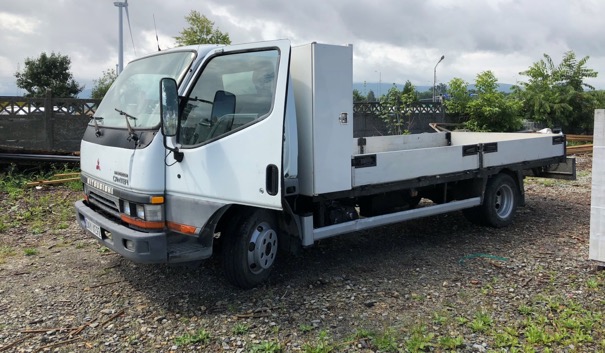 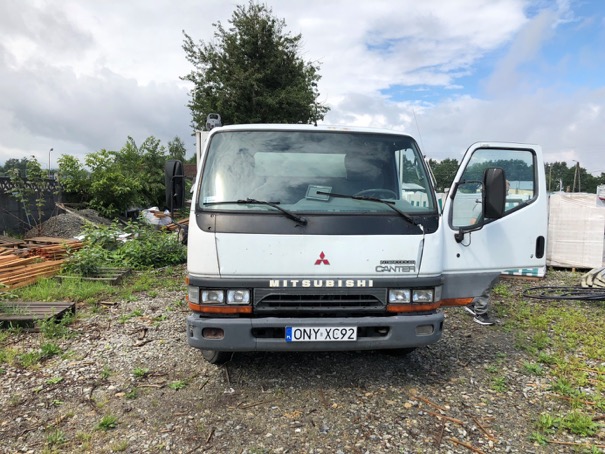 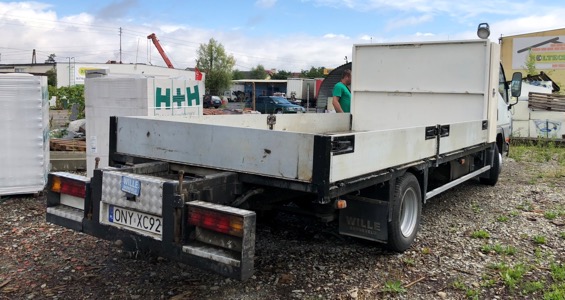 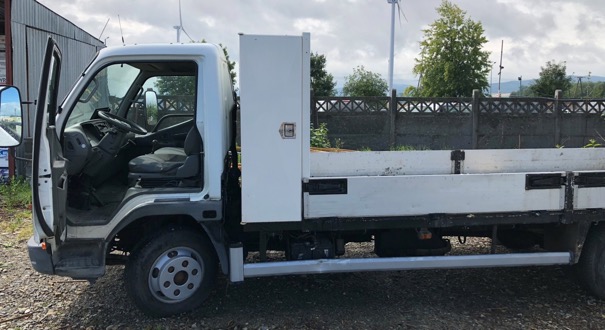 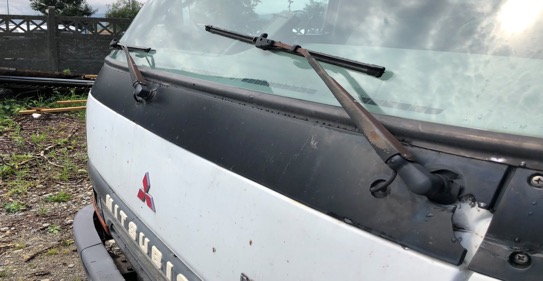 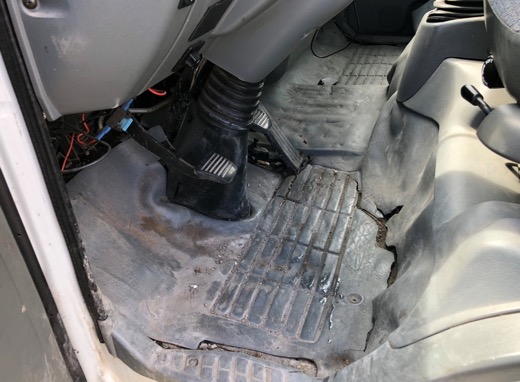 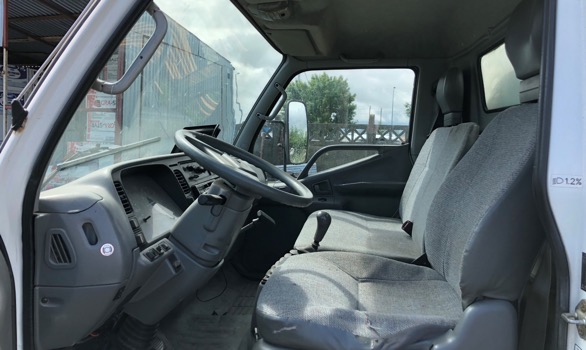 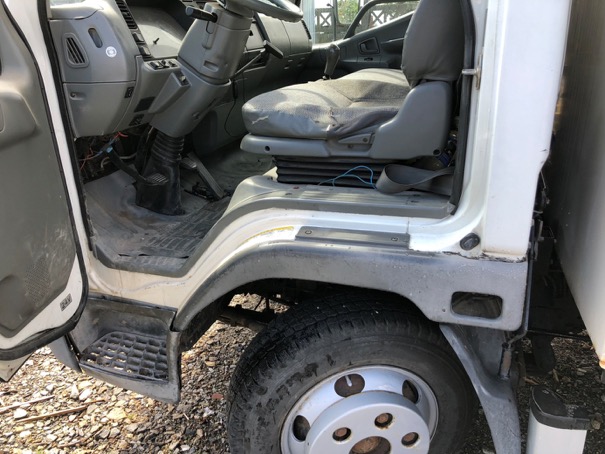 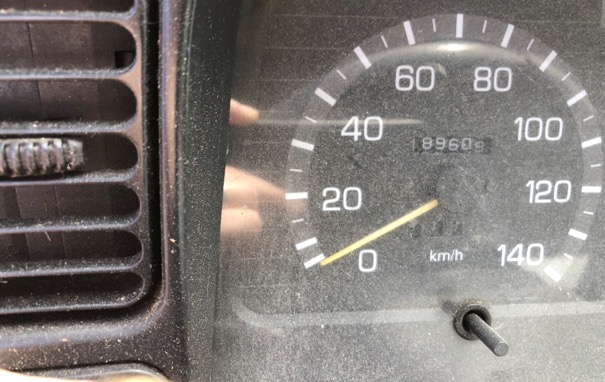 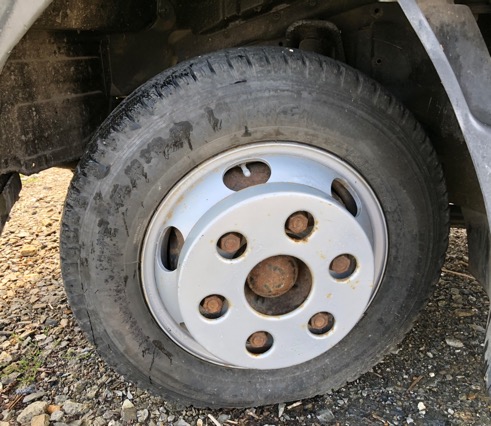 2. Samochód ciężarowy RENAULT (ONY 20R7)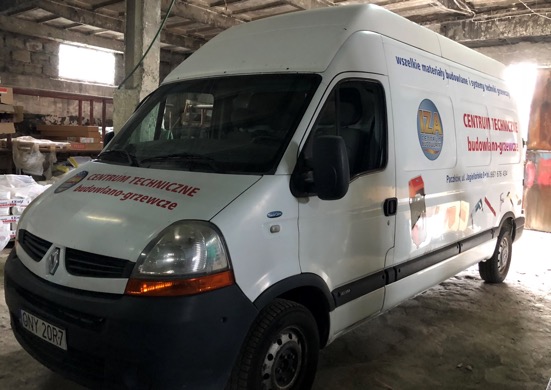 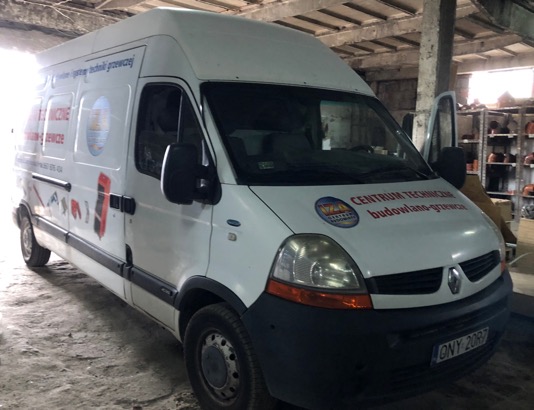 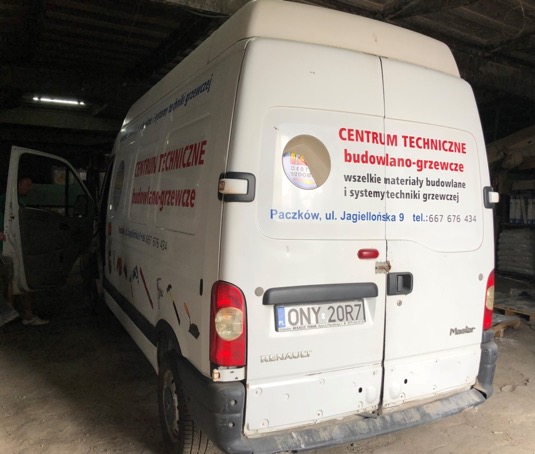 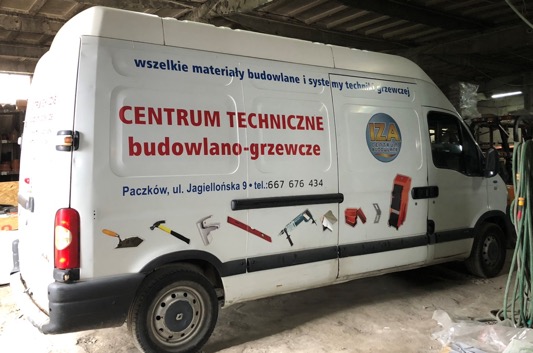 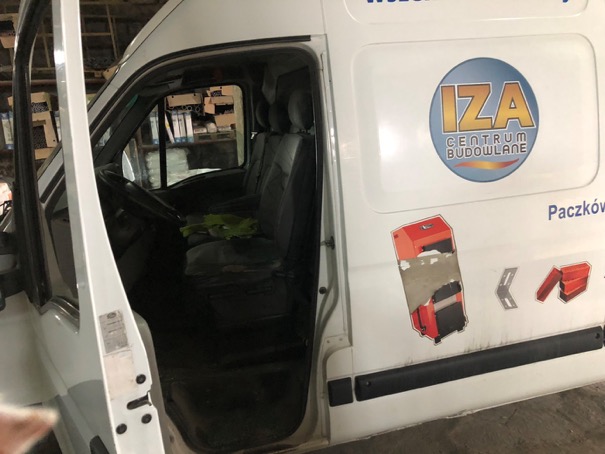 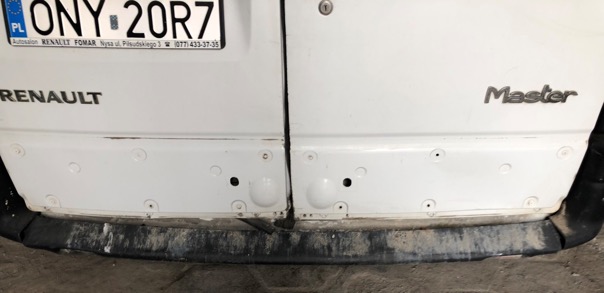 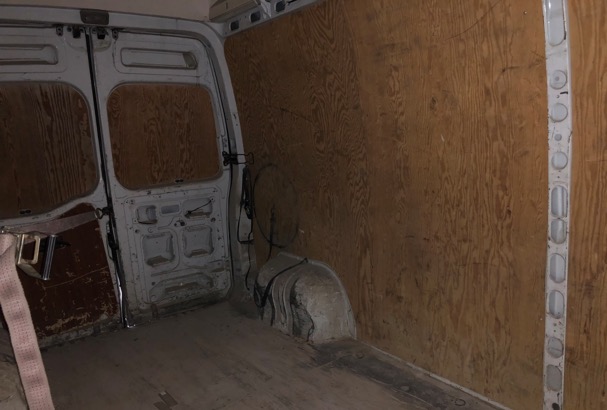 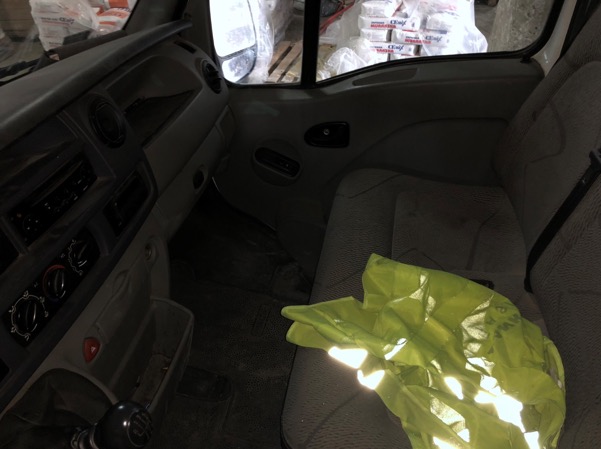 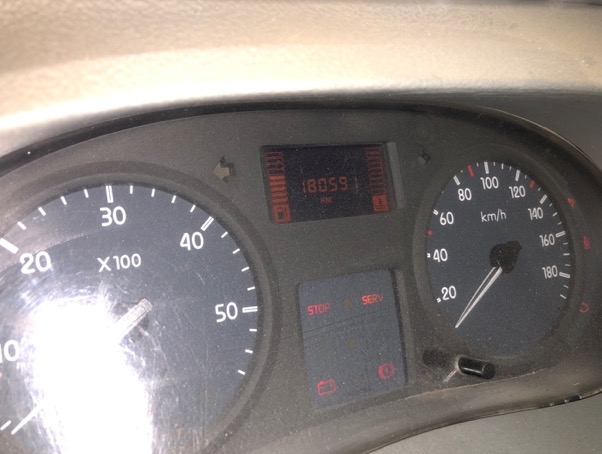 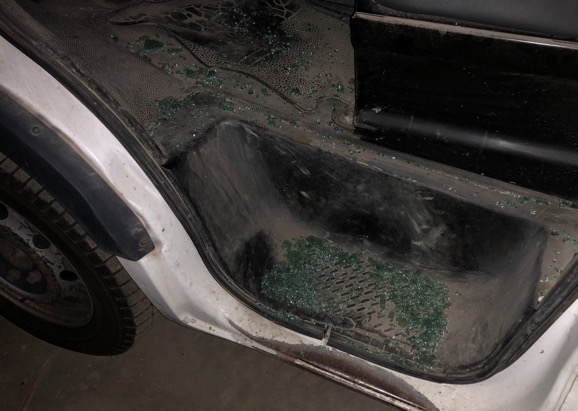 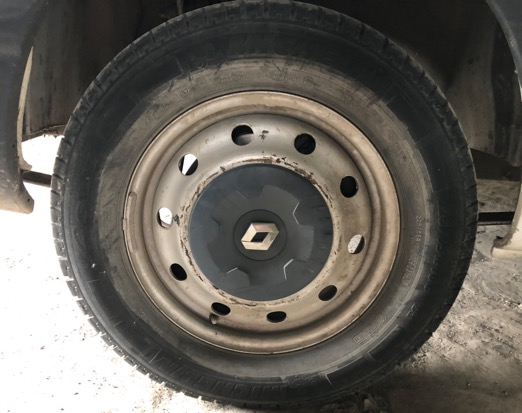 3. Samochód osobowy  AUDI (ONY TF24)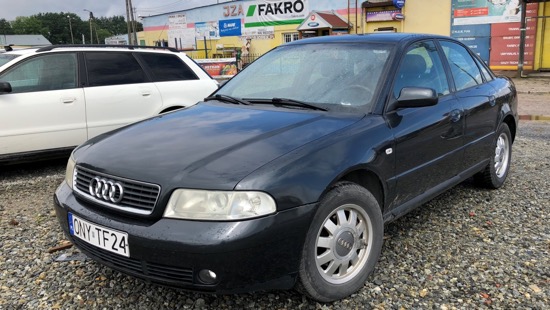 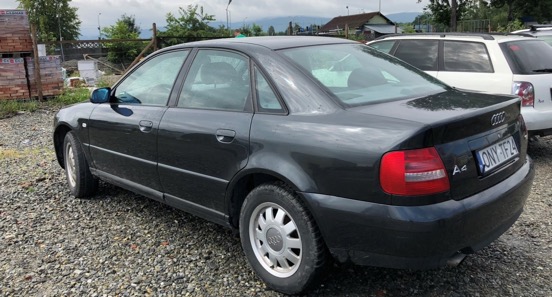 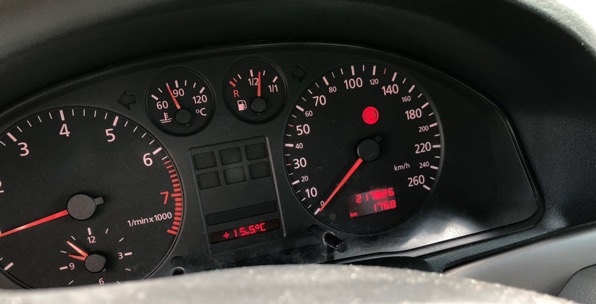 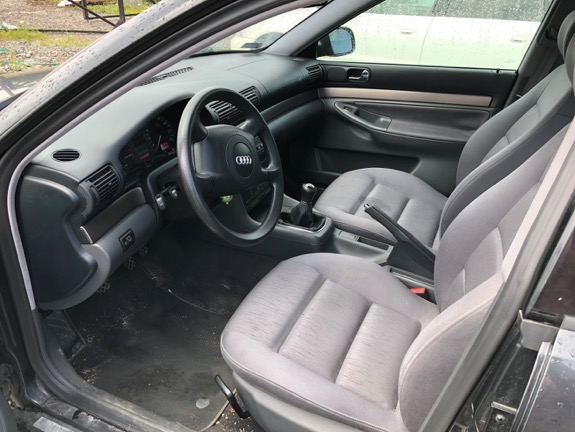 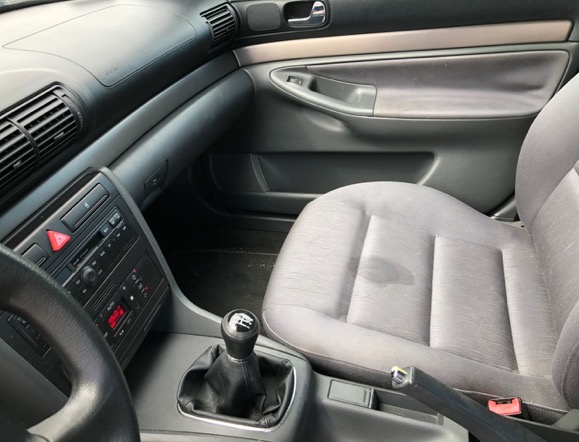 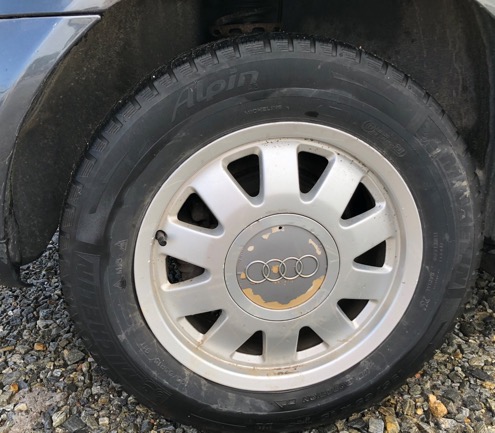 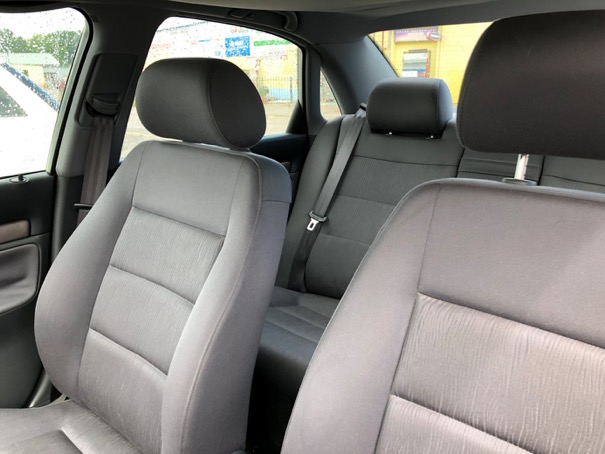 4. Wózek jezdniowy przenośnikowy CPCD25N-RW27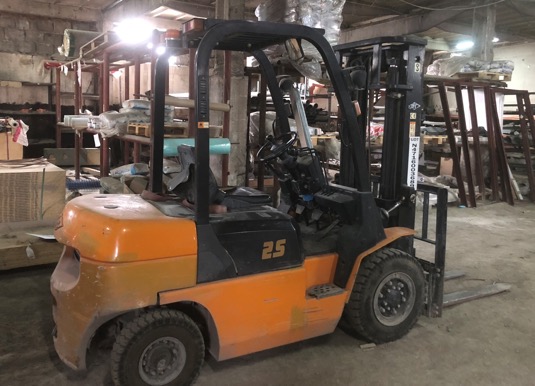 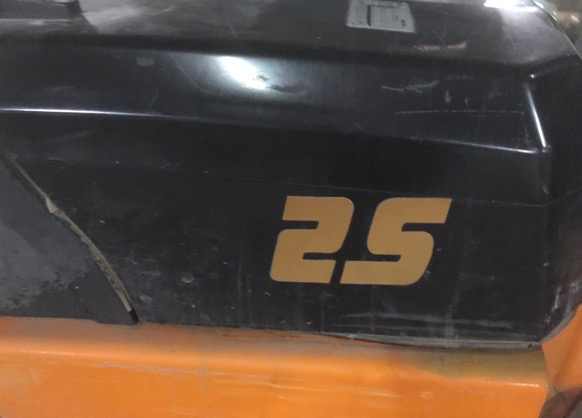 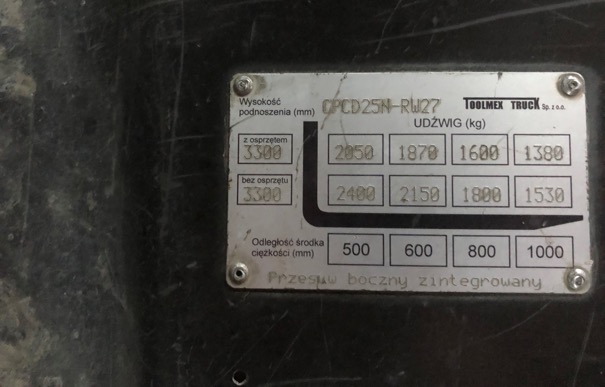 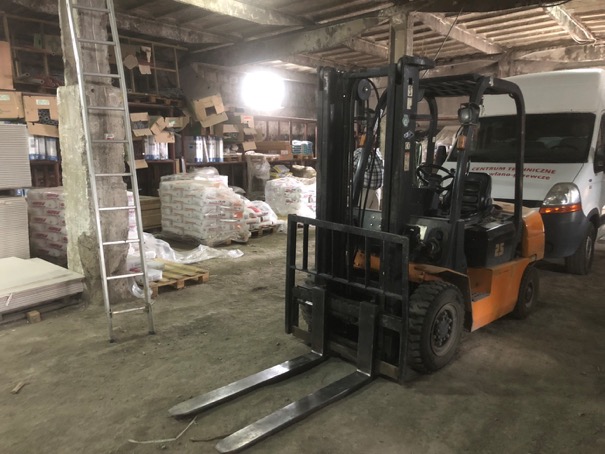 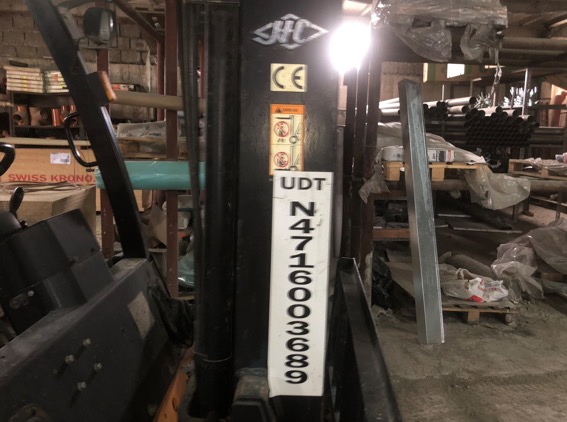 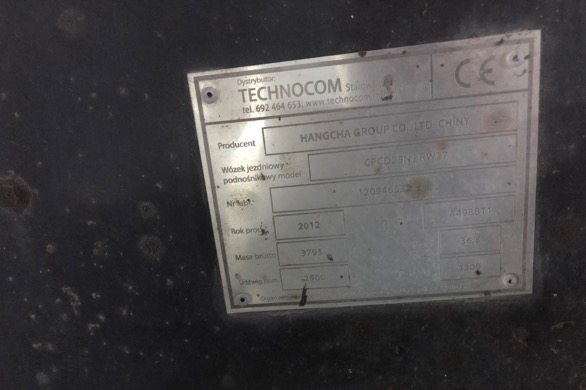 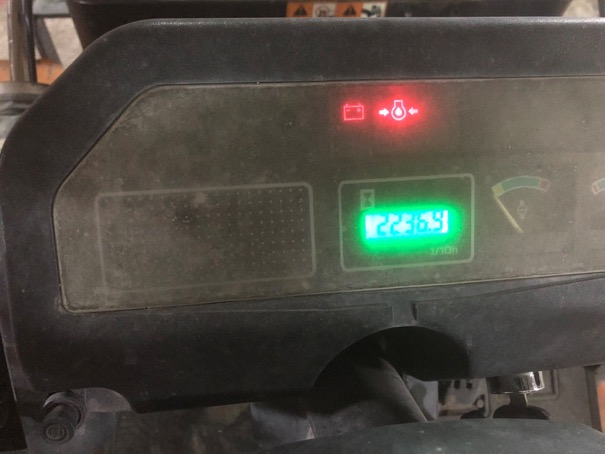 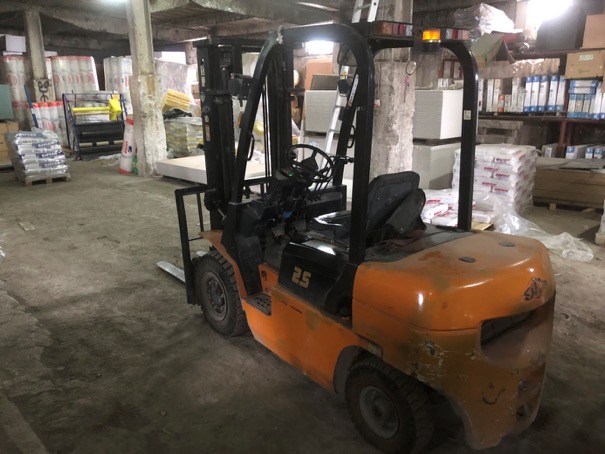 